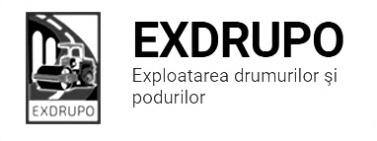 Notă informativăcu privire la lucrările de întreţinere şi salubrizare a infrastructurii rutieresect. Centru: executate 14-15.05.2021 (în noapte):Salubrizare mecanizată: str. Ismail, bd. D. Cantemir, bd. Gagarin, bd. Negruzzi, Aleea Gării, bd. Șt. cel Mare, str. Ciuflea, Viaduc, str. P. Halippa, str. Inculeț, str. Testimițeanu.executate 15.05.2021:Salubrizarea mecanizată: str. V. Trandafirilor, str. Melestiu, str. Inculeț, str. Testimițeanu, str. M. Mică, str. Gh. Cașu, str. C. Vîrnav, str. Korolenco, str. Lomonosov, str. I. C. Suruceanu, str. T. Strișcă, str. P. Ungureanu, str. Grenoble, str. Miorița, str. Spicului, str. Ialoveni, Dr. Viilor, str. Pietrarilor, str. Academiei, str. Docuceaeev.executate 17-18.05.2021 (în noapte):Salubrizare mecanizată: str. Ismail, bd. Gagarin, bd. Negruzzi, Aleea Gării, bd. Șt. cel Mare, str. P. Halippa, șos. Hîncești, str. Ciuflea, Viaduc, bd. D. Cantemir.executate 17.05.2021:Salubrizarea mecanizată: str. Ismail, Aleea Gării, str. Ciuflea, Viaduc, bd. Șt. cel Mare, bd. D. Cantemir, str. P. Halippa, șos. Hîncești, C Basarabiei.Salubrizarea manuală: str. Haltei-1cursă, str. Tăbăcăria veche-1cursă.Excavare/transportare gunoi: str. Inculeț-12curse.Amenajare pietriș: str. Inculeț-30t.Amenajare nisip: str. Inculeț-23,6t.planificate 18.05.2021:Salubrizarea manuală: str. P. Halippa, str. Ismail, str. Cărbunarilor.Montare bordure: str. Inculeț.sect. Buiucani: 	executate 16-17.05.2021 (în noapte):Salubrizare mecanizată: C. Ieșilor, bd. A. Iulia. executate 17.05.2021:Salubrizarea mecanizată: str. I. Pelivan, str. N. Costin, str. L. Deleanu, B. Sculeni, str. 27 Martie, str. Mesager.Vopsirea parapetului de protecție: str. M. Viteazul (pod)-80m.l.Curățirea canalizării pluviale: C. Ieșilor-4buc.planificate 18.05.2021:Vopsirea parapetului de protecție: str. M. Viteazul (pod).sect. Rîşcani:executate 17.05.2021:Excavare/transportare sol: str. Teilor-2curse.Demolare beton: str. Teilor-1,5m3.Încărcare sol: str. Teilor-2curse.Amenajare pietriș: str. Teilor-7,1t.Curățirea canalizării pluviale (după ploaie): str. Albișoara-48buc., str. Ismail-25buc., bd. Gr. Vieru-18buc., bd. Renașterii-25buc., str. Petricani-45buc., C. Orheiului-43buc., str. Ceucari-40buc., str. Socoleni-20buc., str. Dimo-41buc., str. Florilor-46buc.planificate 18.05.2021:Excavare/transportare sol: str. Teilor.Compactare sol: str. Teilor.Amenajare pietriș: str. Teilor.sect. Botanica:executate 17.05.2021:Salubrizarea mecanizată: str. Gr. Botanică, șos. Muncești, str. Sarmizegetusa, str. Trandafirilor, str. V. Crucii, str. Grenoble.Amenajare pietriș: com. Țînțăreni-5t.Montare bordure: com. Țînțăreni-75buc.executate 17-18.05.2021 (în noapte):Salubrizarea mecanizată: str. V. Crucii, bd. Dacia, bd. Decebal, Viaduc, str. Hr. Botev, str. Independenplanificate 18.05.2021:Montare bordure: com. Țînțăreni.Amenajare pietriș: com. Țînțăreni.sect. Ciocana:executate 16-17.05.2021 (în noapte):Salubrizarea mecanizată: str. L. Bîcului, str. Uzinelor, str. V. lui Vodă, str. Otovasca.executate 17.05.2021:Salubrizarea mecanizată: str. Voluntarilor, str. M. Manole, str. Sargidava, str. M. Drăgan, str. M. Spătarul.Salubrizarea manuală: str. Belinski-4curse.Săpătură manuală: str. Belinski-3m3. Încărcare b/a suprimat: str. Belinski-11curse.planificate 18.05.2021:Excavare/transportare gunoi: str. Belinski.sect. OCR:executate 17.05.2021:Deservirea indicatoarelor rutiere: sect. Centru-55buc.Spălarea parapetului de protecție: șos. Hîncești-Miorița-400m.l.planificate 18.05.2021:Deservirea indicatoarelor rutiere: sect. Botanica.sect. Întreținerea canalizării pluviale:executate 17.05.2021:Curățirea canalizării pluviale: C. Moșilor (jgheab)-2curse gunoi.Verificarea rețelelor canalizării pluviale: str. Petricani, str. Mircești, str. Dimo.Reparația canalizării pluviale: str. Inculeț-28t pietriș, 10m3 săp.man.planificate 18.05.2021Curățirea canalizării pluviale: str. Grenoble, 163/7, str. Burebista (Spit. Mama si copilul), str. L. Bîcului (Cap-cap).Reparația canalizării pluviale: str. L. Bîcului, str. Dimo, str. Inculeț.sect. Specializat îninfrastructură (pavaj):executate 17.05.2021:Montare bordure: str. Teilor-32buc.Beton turnat: str. Teilor-4,8m3.planificate 18.05.2021:Montare bordure: str. Teilor.sect. Specializat în infrastructură (restabilirea învelișului asfaltic):executate 17.05.2021:Amenajare pietriș: str. Colonița-60t.planificate 18.05.2021:Amenajare pietriș: str. Colonița, str. Haiduc Bujor.Profilare pietriș: str. Colonița, str. Haiduc Bujor.Măsurile întreprinse pentru prevenirea răspîndirii Covid-19:Toate unităţile de trasport sunt dezinfectate la începutul şi la sfîrşitul programului de lucru;Muncitorilor este verificată starea de sănătate de către medicul întreprinderii;Muncitorii sunt echipaţii cu:mască de protecţie;mănuşi de protecţi;dezinfectant.Ex. 022 47 12 93